National ‘Spoofing’ Tournament 2016What You Need to Bring:A jacket to wear. You might want to wear a full Tuxedo, maybe a sports jacket/blazer, a suit or dress jacket or possibly a 1996 U12 Counties representative tracksuit jacket just to name a few options…..the choice is yours.3 x Coins of your choice‘Spoofing’ RulesEach ‘Spoofer’ must present a clenched fist containing anywhere from zero to three ( 0 – 3 ) coins at the command“Ladies & Gentlemen, the hands are out.” Having regard for the maximum number of coins that you and your opponents can hold (three times the numbers of players partaking).One cunningly decides in secret behind one’s back or in one’s pocket how many coins to hold. The choices are none, one, two or three.The first player makes his call and play continues in a clockwise direction with each player making a different call until all have spoken.At the end of the calls, the fists are opened in order, starting with the first caller and again proceeding in a clockwise direction. Each player adds the total of his coins to the previous sum and calls out this number.The 'Spoofer’ who has nominated the total as his winning call then graciously withdraws from further rounds. With no emotion – calmly states “ Ladies & Gentlemen, it’s been an absolute pleasure spoofing with you this evening”.Any emotion in the final speech will be punished accordingly and the player remains in the match.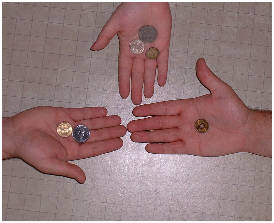 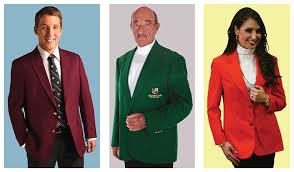 